ТЕХНОЛОГИЧЕСКАЯ КАРТА № 11 МАДОУ детский сад № 34 ОСП 2краткосрочной образовательной практики по технической направленностидля детей 5-7 лет «Аэроворонка» ФИО педагога – Данилова Елена Владимировна,Должность – учитель-логопед МАДОУ детский сад № 34 ОСП 2Дата разработки «22» октября 2021г.Технический план занятияПриложение к технологической карте № 1   Дидактические материалы (алгоритмы, схемы):(поэтапное фото процесса изготовления)Аннотация для родителей (основная идея доступная для понимания, четко и лаконично формулированная)Конструирование - любимое и увлекательное занятие для детей в любом возрасте. Работая с доступными материалами (коктейльные трубочки и бумага), дети учатся создавать различные конструкции, которые могут использовать в самостоятельной экспериментальной деятельности, соревнованиях и в играх. Также, при изготовлении поделок ребенок учится концентрироваться и сосредотачиваться, развивается усидчивость.Цель КОПНаучить детей конструировать прибор (игрушку) для измерения силы потока воздуха «Аэроворонку» Выработка точности движенийРазвитие дыхания, артикуляционной моторикиФормирование сильной воздушной струиРазвитие фантазии, внимания и абстрактного мышления Количество занятий КОП, их длительность1 занятие - 25 минутМаксимальное количество участников КОП5 человекПеречень материалов и оборудования для проведения КОПЛист ватмана, Трубочка для коктейля,Бумажная салфетка, Блюдце, Простой карандаш, Ножницы, Клей, скотчПредполагаемые результаты (умения/навыки, созданный продукт)Умение изготавливать изделие по алгоритмуУмение акцентировать внимание на деталяхУмение изготавливать конус из кругаУмение получать радость от завершенной работы Продолжительность и равномерность выдохаЗадачиДеятельность педагогаДеятельность детейПредполагаемый результатТема: «Ночной пейзаж»Тема: «Ночной пейзаж»Тема: «Ночной пейзаж»Тема: «Ночной пейзаж»развивать внимание, память, речь, мелкую моторику, конструктивное мышление, фантазию, творчество;закрепить навыки изготовления конуса из круга;формировать умение делать вывод: «Чем сильней поток воздуха - тем выше поднимается шарик»воспитывать доброжелательность, желание помочь своему товарищуразвивать умение получать удовольствие от завершенной работыБеседа «Сила ветра»Показ иллюстраций данного явления природы в разных проявлениях (слабый ветерок, бриз, шквалистый ветер, ураган и т. д.)Показ готовой конструкции «Аэроворонка»Алгоритм последовательности действийРассматривание иллюстраций (слабый ветерок, бриз, шквалистый ветер, ураган и т. д.)Самостоятель-ное творчество по созданию аэроворонки по предложенному алгоритму действий.Дети научатся конструировать «Аэроворонку» путем соединения коктейльных трубочек и конуса из бумаги, научатся проводить опыт «Воздушный поток», и делать простые выводы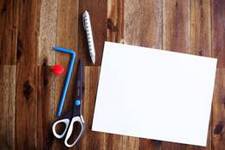 На листе ватмана начертить круг по трафарету и вырезать. Для привлекательности можно раскрасить цветными карандашами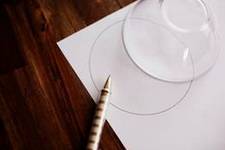 Сделать надрез до центра круга  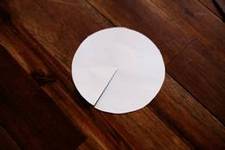 3. Свернуть круг в конус, закрепить с помощью клея. Присоединить воронку к трубочке скотчем 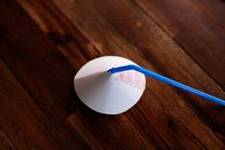 4. Скатать из салфетки небольшой шарик и провести опыт «Воздушный поток» 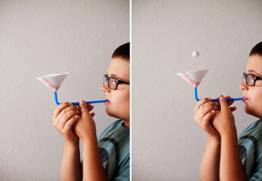 4. Скатать из салфетки небольшой шарик и провести опыт «Воздушный поток» 